ЕПИДЕМИОЛОГИЧНА ОБСТАНОВКА ЗА ОБЛАСТ ДОБРИЧ През периода са регистрирани общо  1018 случая на заразни заболявания, от които 98 случая на грип и остри респираторни заболявания (ОРЗ).Общата заболяемост от грип и ОРЗ за областта е 118,98 %ооо на 10000 души.      Регистрирани остри респираторни заболявания (ОРЗ) по възрастови групи през периода: 916 регистрирани случая на заболели от COVID-19. Заболяемост за областта за 14 дни на 100 000 жители към 24.01.2022г. – 759,30 %00 при 1426,70 %00 за РБългария.2 случая на въздушно- капкова инфекция-  варицела;2 случая на чревни инфекции- колиентерит;На територията на област Добрич през отчетния период няма регистрирани хранителни взривове.ДИРЕКЦИЯ „НАДЗОР НА ЗАРАЗНИТЕ БОЛЕСТИ”Извършени са епидемиологични проучвания на регистрирани заразни болести -920 бр.В отдел Медицински изследвания са изработени общо 336 бр. тестове с 30 бр. положителни резултата: 220 бр. бързи антигенни тестове с 25 положителни резултата, 94 бр. паразитологични изследвания с 5 положителни резултата, 3 бр. изследвания за HIV, 18 бр. околна среда и  1 бр. микробиологичен тест .През консултативния кабинет по СПИН /КАБКИС/ са преминали 3 лица. ДИРЕКЦИЯ „МЕДИЦИНСКИ ДЕЙНОСТИ”Извършени са общо 5 проверки, от които 2 на лечебни заведения за болнична помощ, 3 на лечебни заведения за извънболнична помощ. Няма установени нарушения. По Наредба №3 от 05.04.2019г. за медицинските дейности извън обхвата на ЗЗО, за които МЗ субсидира лечебните заведения, и за критериите и реда за субсидиране  на лечебните заведения са извършени 2 проверки в ЛЗБП. Подготвени и изпратени документи за промяна в обстоятелствата към Изпълнителна Агенция Медицински надзор – 1.Издадени са 19 заповеди за промяна на състава на ЛКК или промяна часовете за заседания.Приети  и обработени  жалби- 6 бр.За периода в РКМЕ са приети и обработени 138 медицински досиета, извършени са 100 справки, изготвени са 287  преписки и 77 бр. МЕД за протокола за ТП на НОИ, проверени са 76 експертни решения (ЕР).ДИРЕКЦИЯ „ОБЩЕСТВЕНО ЗДРАВЕ”Предварителен здравен контрол: 1 експертен съвет при РЗИ. Разгледани са 4 проектни документации, издадени са 3 становища по процедурите на  ЗООС и 1 здравно заключение.   Взето участие в експертен съвет на община Каварна, разгледани са 2 документа, издадено е 1 становище.Извършени са 3 проверки на обекти с обществено предназначение (ООП) в процедура по регистрация, вкл. и по проверка на предписание, издадени са 2 предписания за задължителни хигиенни мерки. Регистриран, съгласно Закона за здравето е 1 ООП.  През периода са извършени общо 22 основни проверки по текущия здравен контрол. Реализираните насочени проверки са общо 99: 16 от тях са извършени във връзка с контрола по тютюнопушенето и продажбата на алкохол; 18 – контрол върху ДДД-мероприятията; 6 – по проверка на сигнали;  6 – насочени проверки на предписания; проверени са 37 лични здравни документации относно спазване изискванията на Наредба № 15/27.06.2006 г. за здравните изисквания към лицата, работещи в тях; 16 – в обекти с обществено предназначение, заведения за обществено хранене и обществено достъпни места относно спазване на противоепидемичните мерки.Лабораторен контрол:Питейни води: физико-химичен и микробиологичен контрол – 5 бр. проби, които съответстват на нормативните изисквания.Във връзка с насочен здравен контрол са изследвани 5 бр. проби по физико-химичен показател „арсен“- съответстват на нормативните изисквания.Минерални води: не са пробонабирани.Води за къпане: не са пробонабирани.Козметични продукти: не са пробонабирани.Биоциди и дезинфекционни разтвори: не са пробонабирани.Физични фактори на средата: не са измервани.По отношение на констатираните отклонения от здравните норми са предприети следните административно-наказателни мерки: -  издадено е 1 предписание за провеждане на хигиенни и противоепидемични мерки; - съставени са 5 акта за установени административни нарушения на физически лица.Дейности по профилактика на болестите и промоция на здравето (ПБПЗ):Проведени са 2 лекции на 48 лица в учебни заведения в гр. Добрич. Оказана е 2 бр. методична дейност на 2 лица (педагози). СЕДМИЧЕН ОТЧЕТ ПО СПАЗВАНЕ ЗАБРАНАТА ЗА ТЮТЮНОПУШЕНЕЗа периода 14.01- 20.01.2022 г. по чл. 56 от Закона за здравето са извършени 14 проверки в 14 обекта (7 обекти за хранене и развлечения, 1 детско и учебно заведение, 5 други закрити обществени места по смисъла на § 1а от допълнителните разпоредби на Закона за здравето, 1 открито обществено място). Не са констатирани нарушения на въведените забрани и ограничения за тютюнопушене в закритите и някои открити обществени места. Няма издадени предписания и актове.Д-Р СВЕТЛА АНГЕЛОВАДиректор на Регионална здравна инспекция-Добрич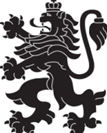 РЕПУБЛИКА БЪЛГАРИЯМинистерство на здравеопазванетоРегионална здравна инспекция-ДобричСЕДМИЧЕН ОПЕРАТИВЕН БЮЛЕТИН НА РЗИ-ДОБРИЧза периода 14.01- 20.01.2022 г. (3-та седмица)  0-4 г.5-14 г.15-29 г.30-64 г+65 г.общоЗаболяемост %оо19261237498118,98 %ооо